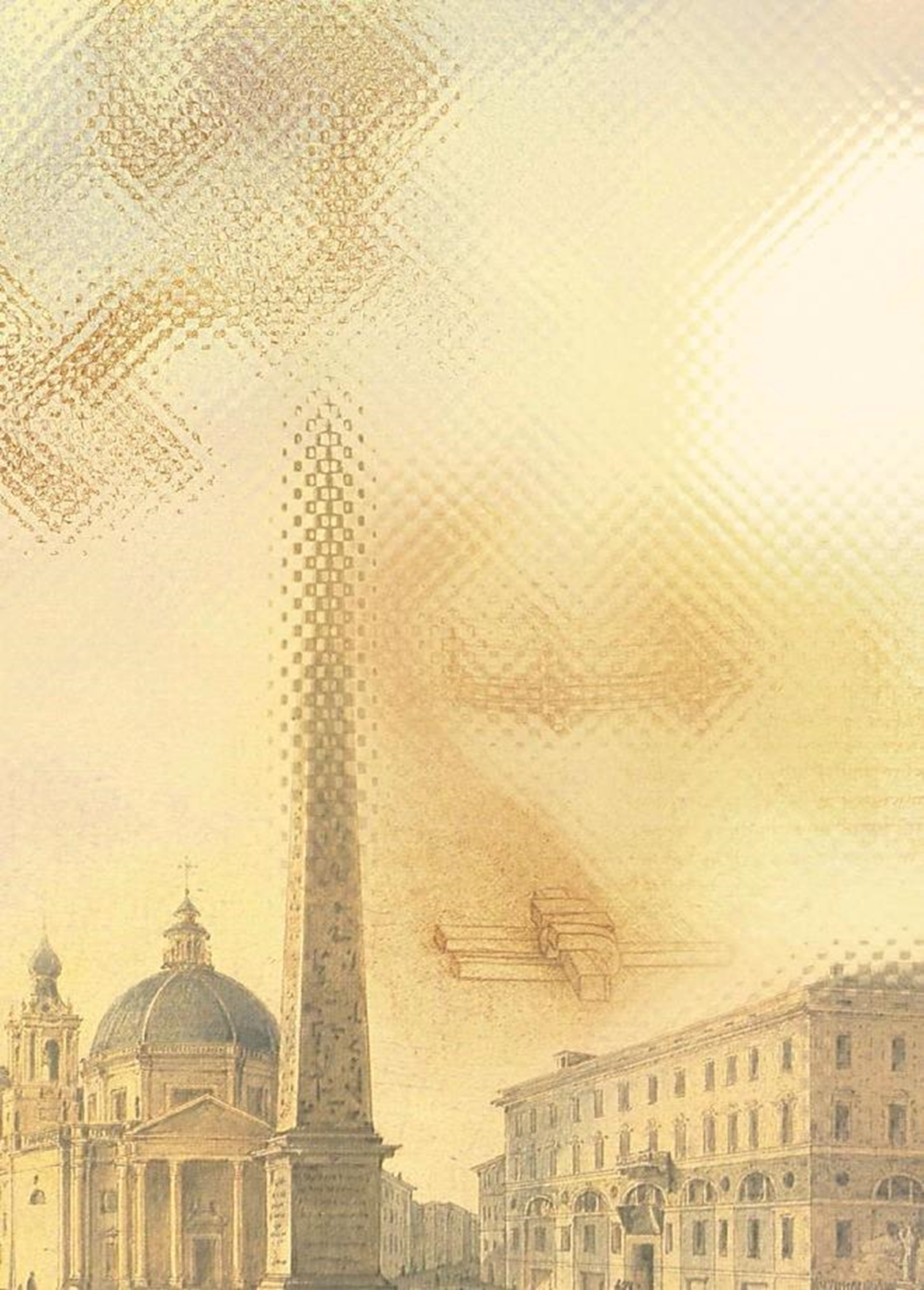 Выставка художника 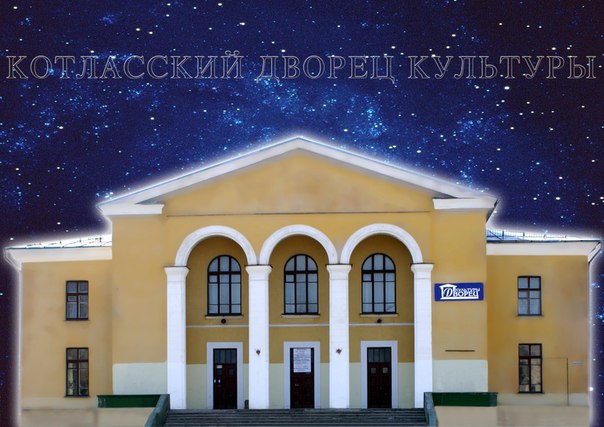 Сергея Никандровича         Сюхина«Врата памяти»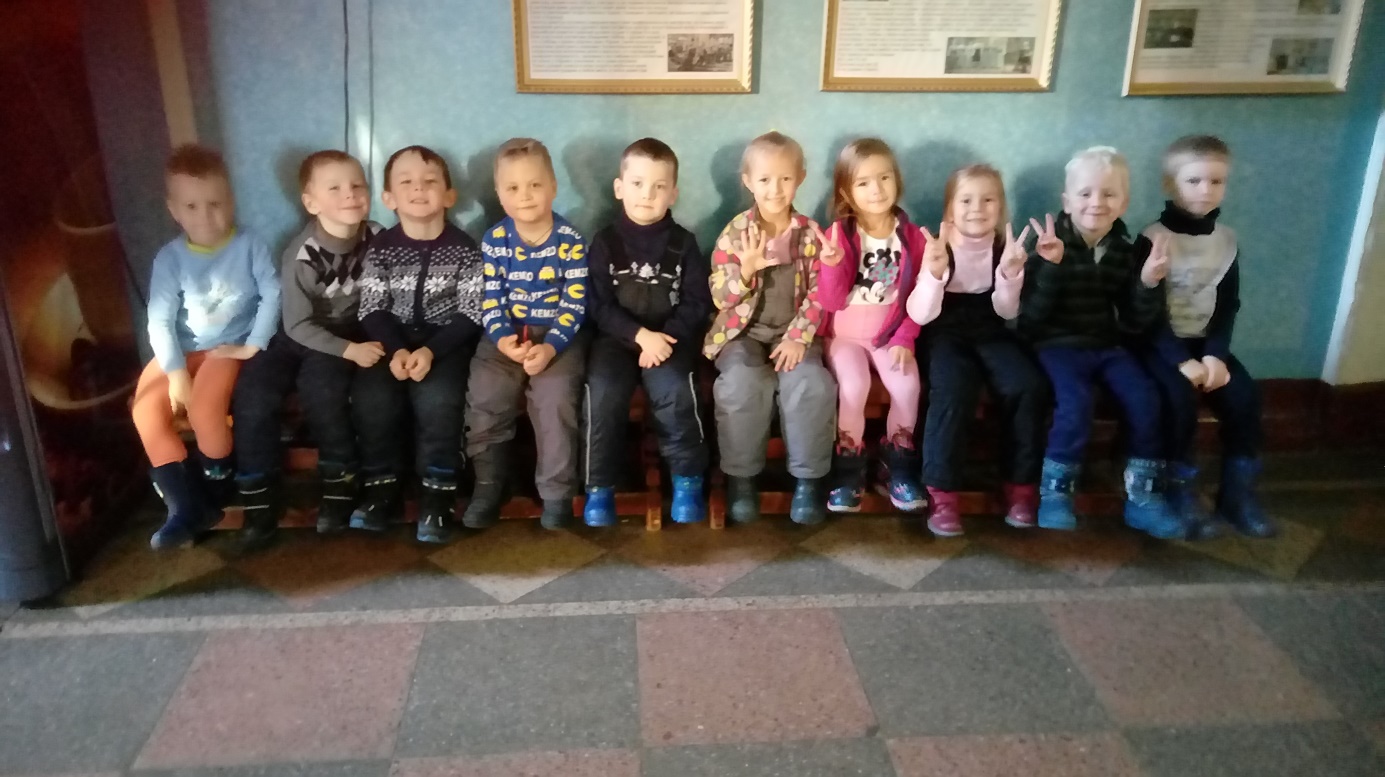 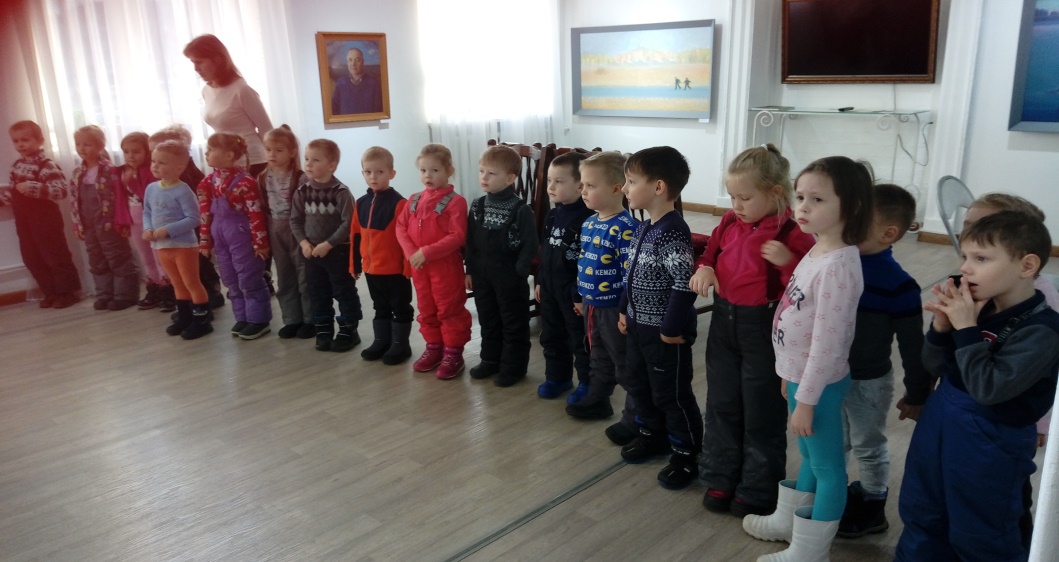 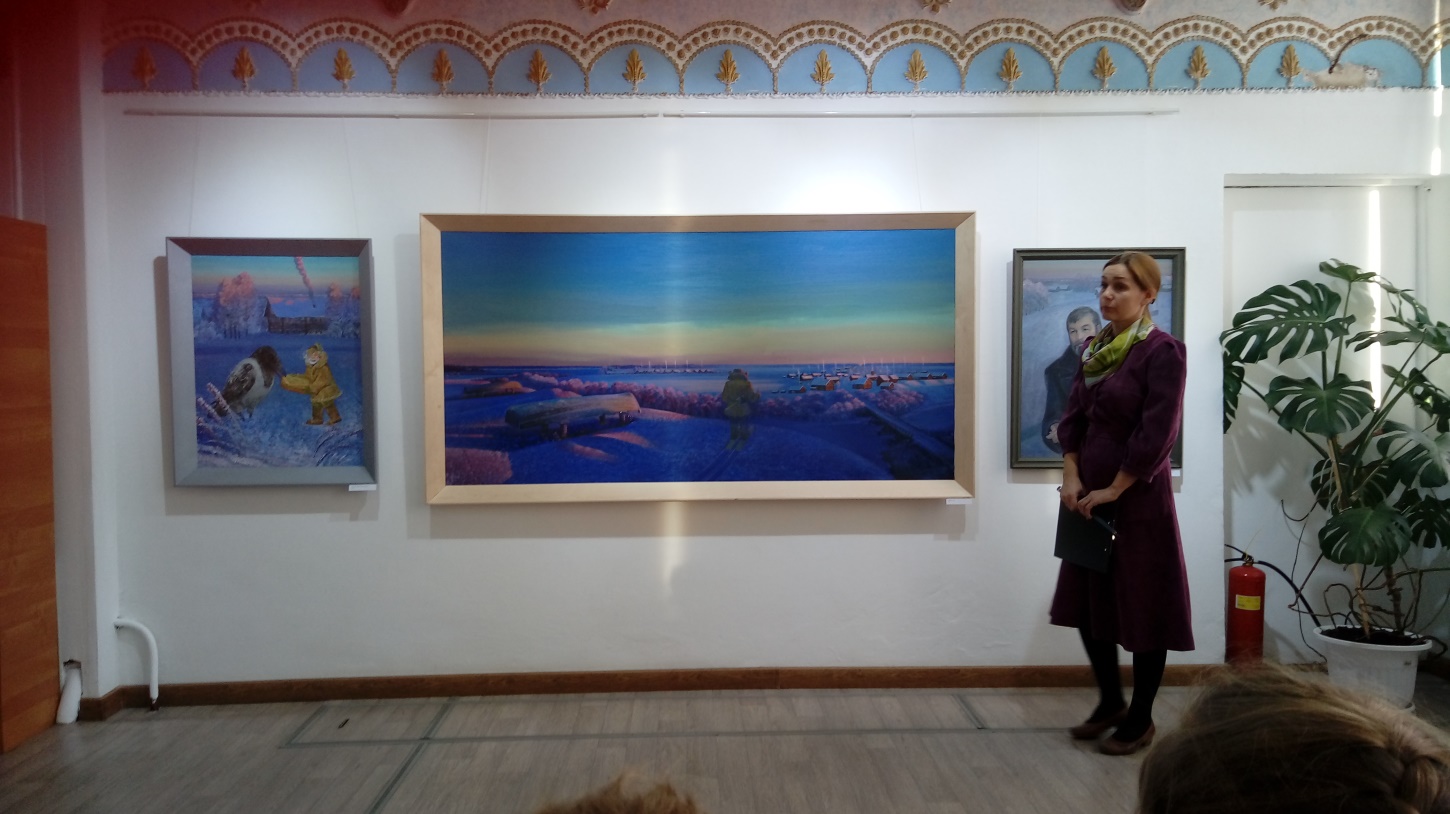 Для чего нужны музеи?Чтобы знанья нам                              давать,Посещая их, мы будемОбо все на свете знать:Быт, религия, искусствоИ история Земли,Открываются музеи,Чтоб узнать мы все                                могли.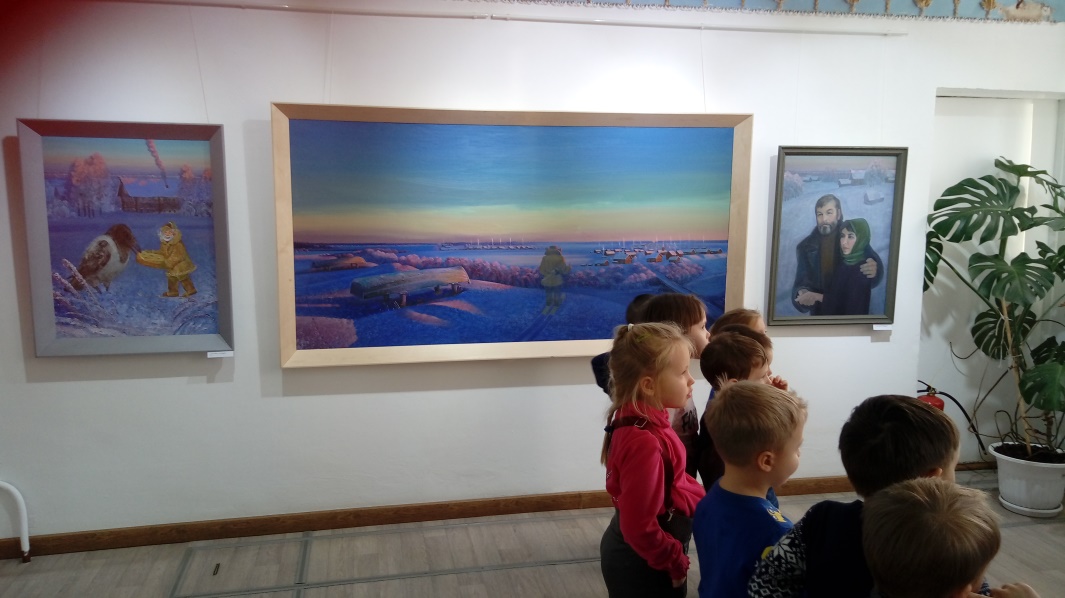 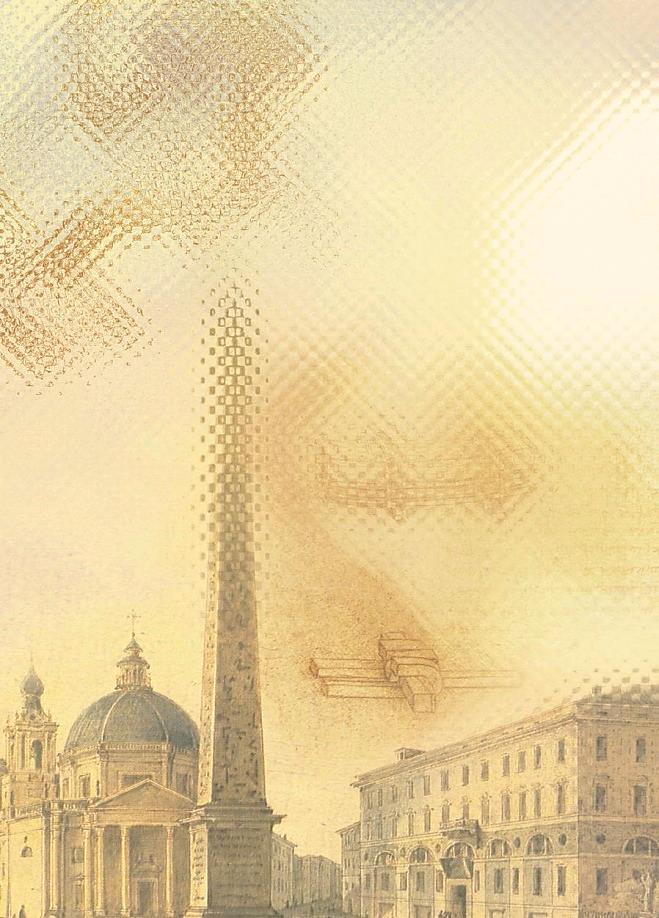 Тени прошлого у васПо музеям бродят,Словно за руку людейВ прошлое уводят!Нам в музее интересно,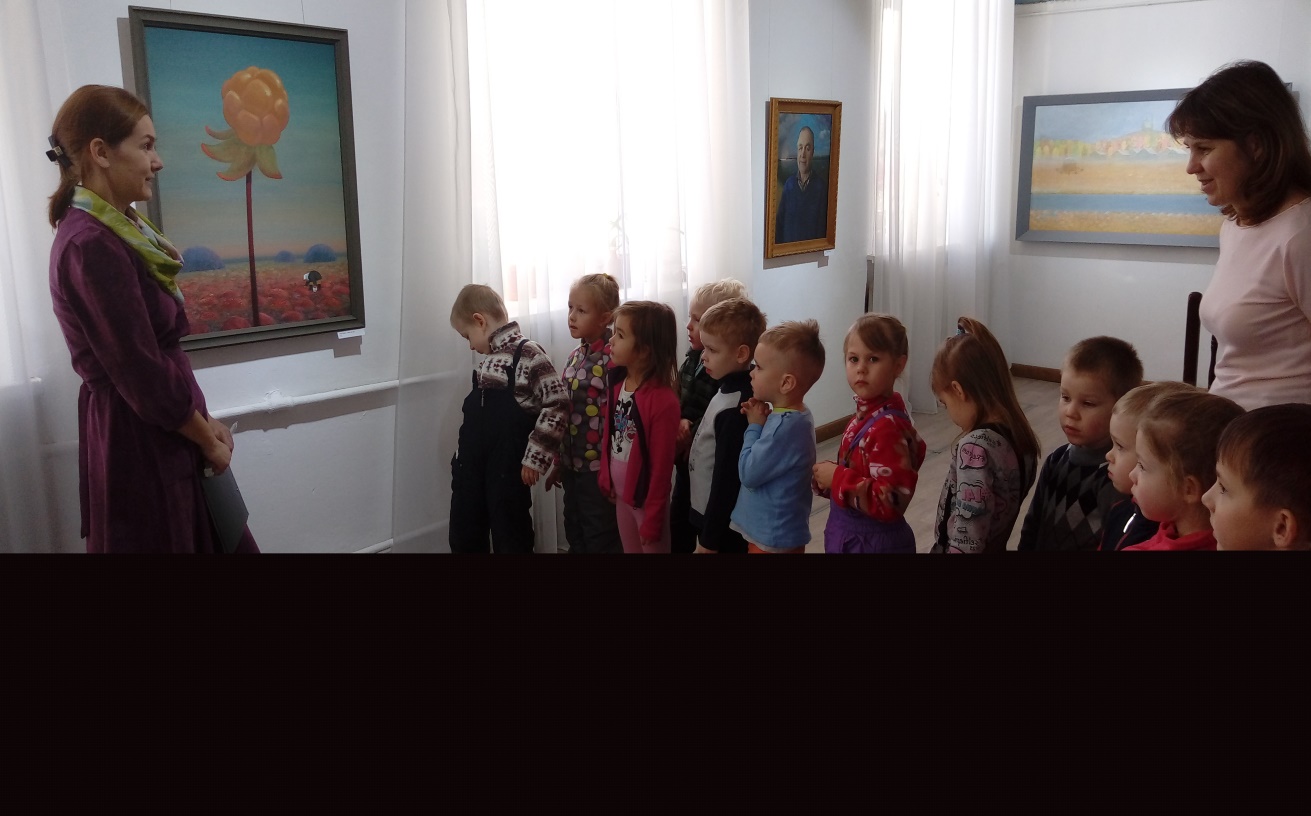 Что увидим — неизвестно,Станем всё мы изучать,Будет всё запоминать.Вдоль по залам, всё                                  впередПоведёт экскурсовод,Экспонаты нам покажет,И детально всё расскажет.Чтобы вещи, не старея,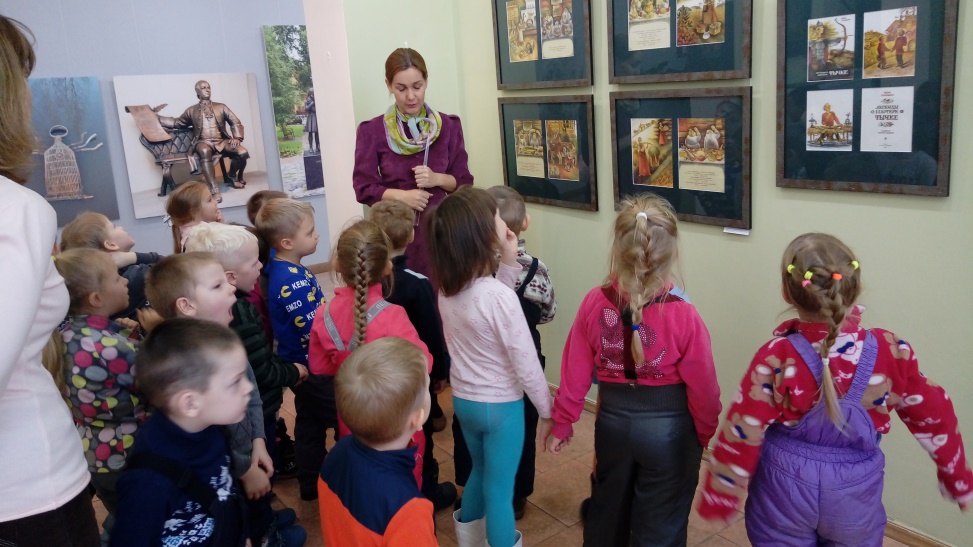 Ни один лежали год,Выставляют их в музеяхИ глядит на них народ.В тишине музейных залов(Помнить все о том должны)Выставляется немалоЦенных фактов старины.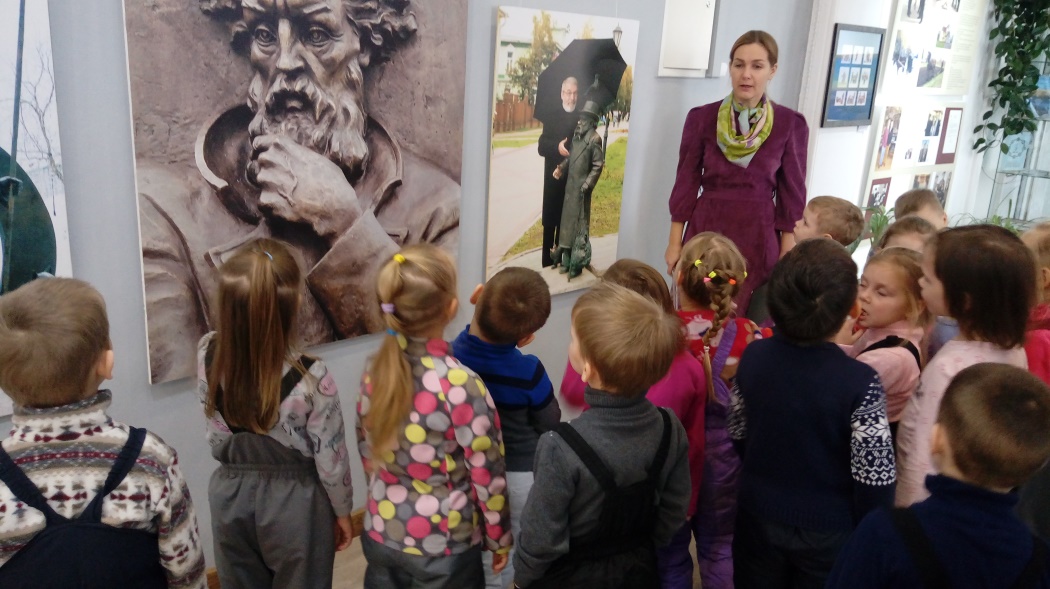 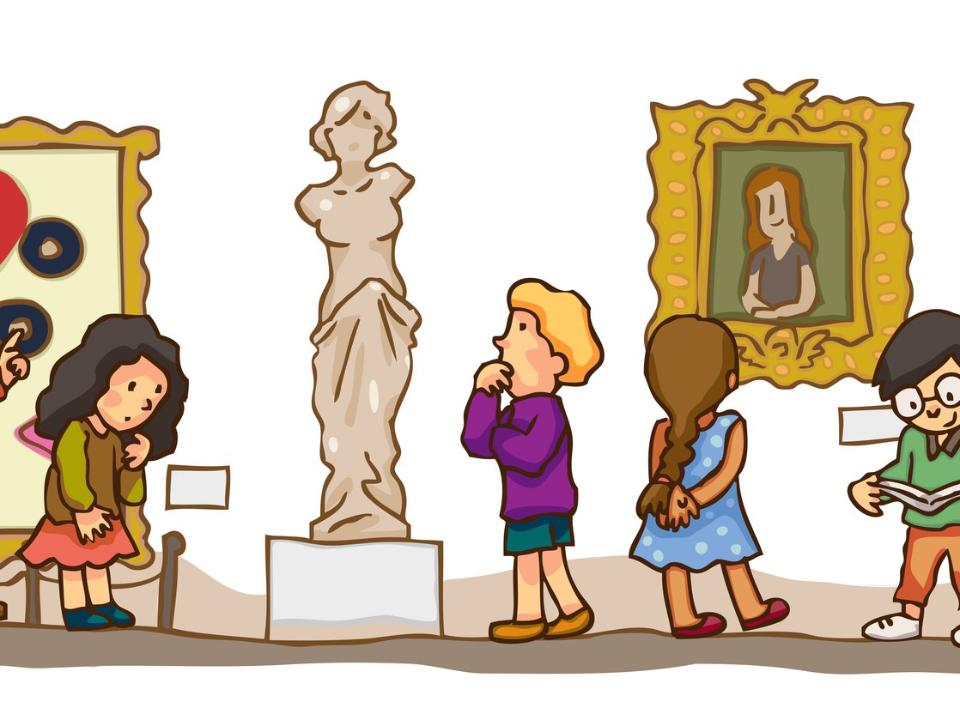 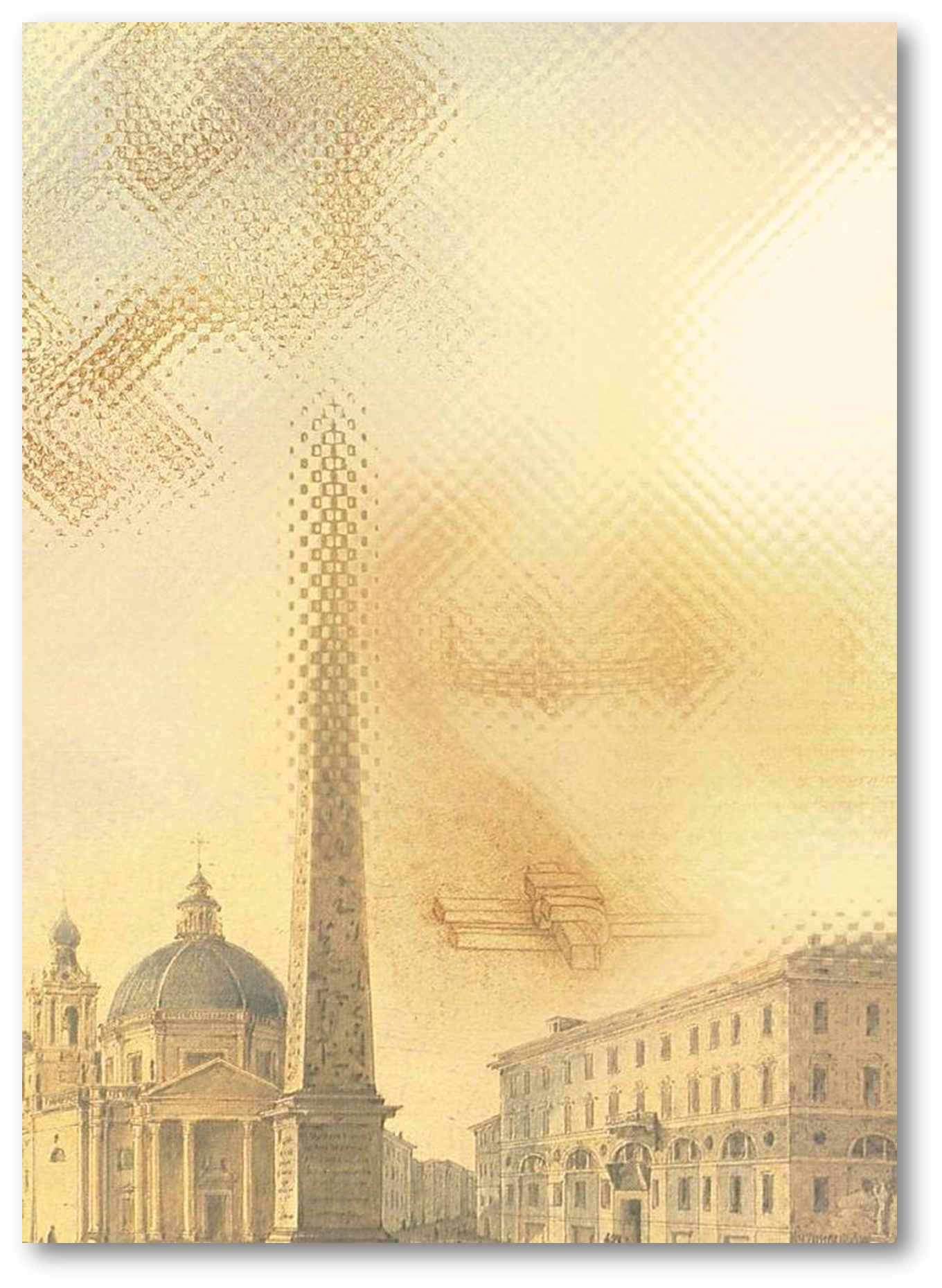 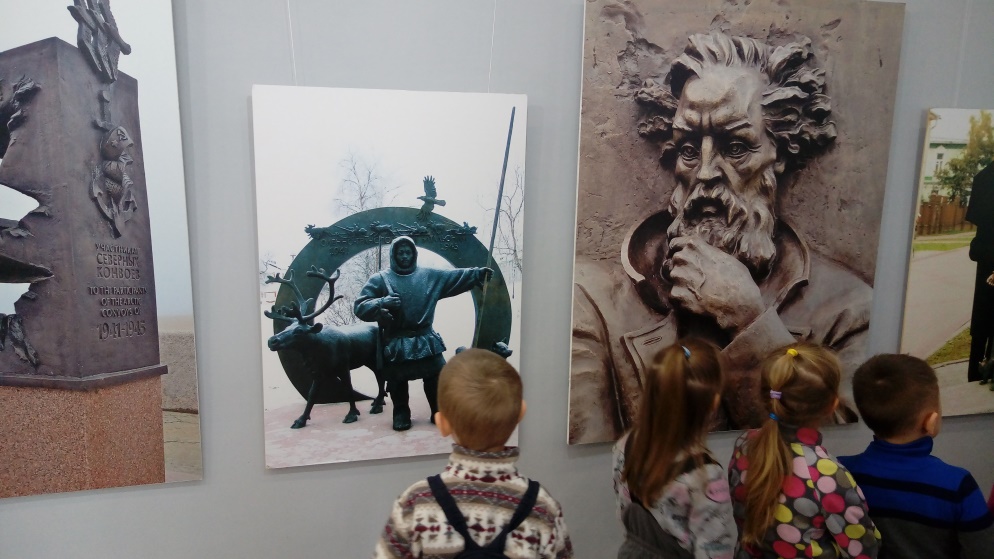 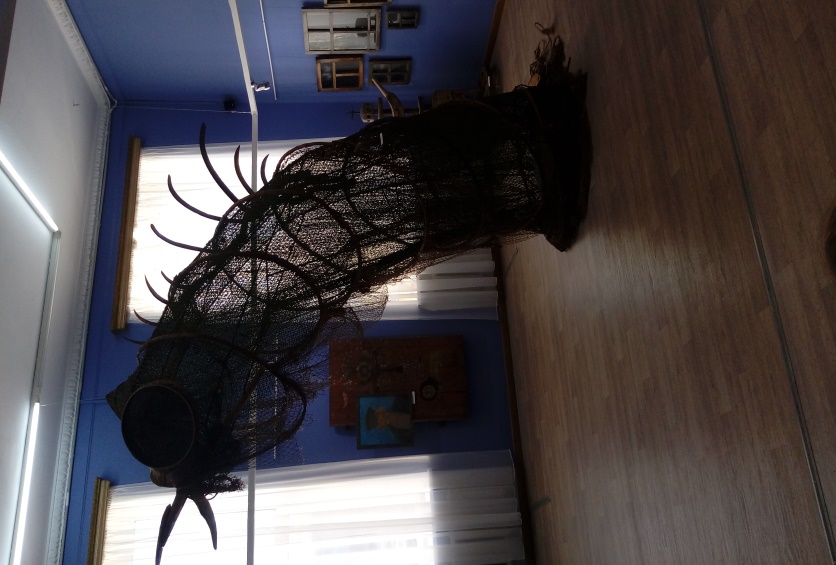 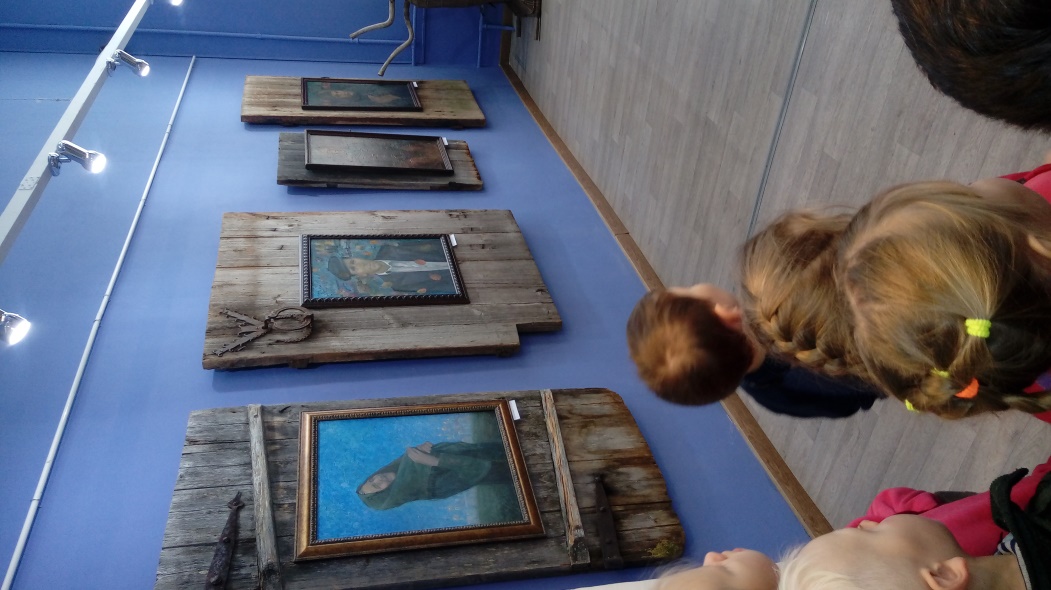 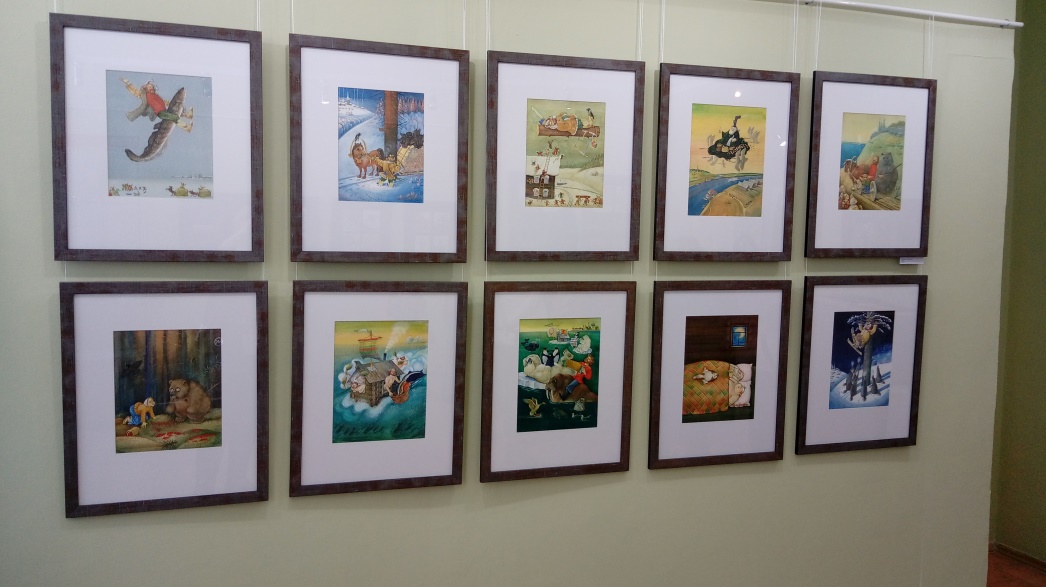 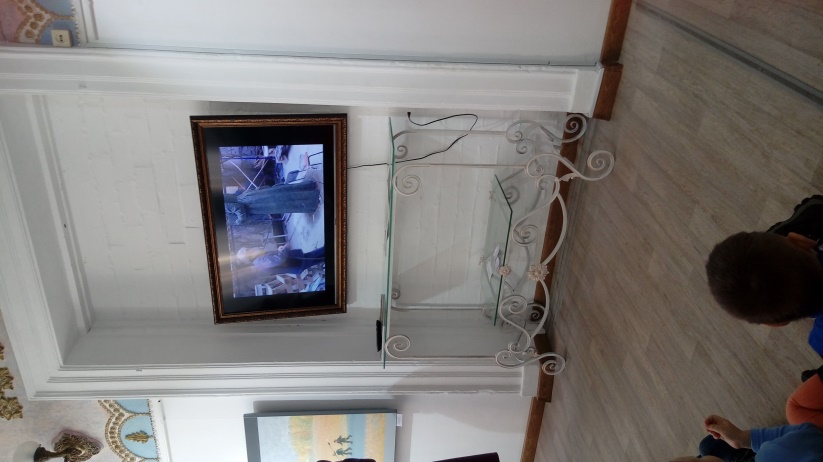 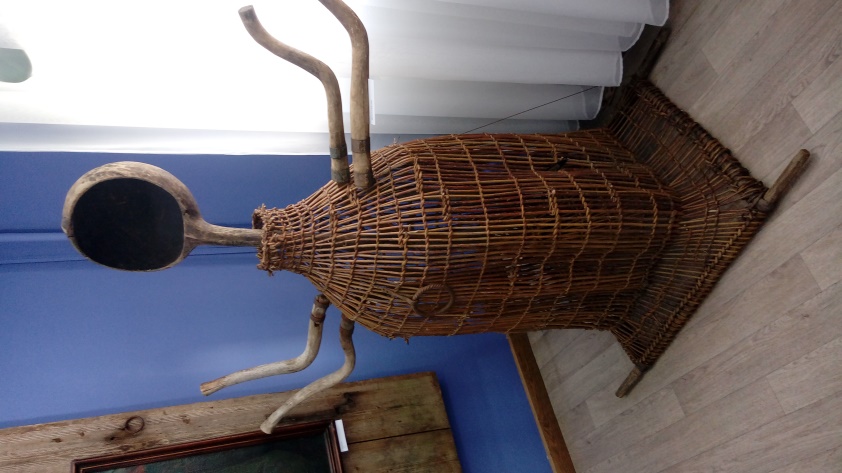 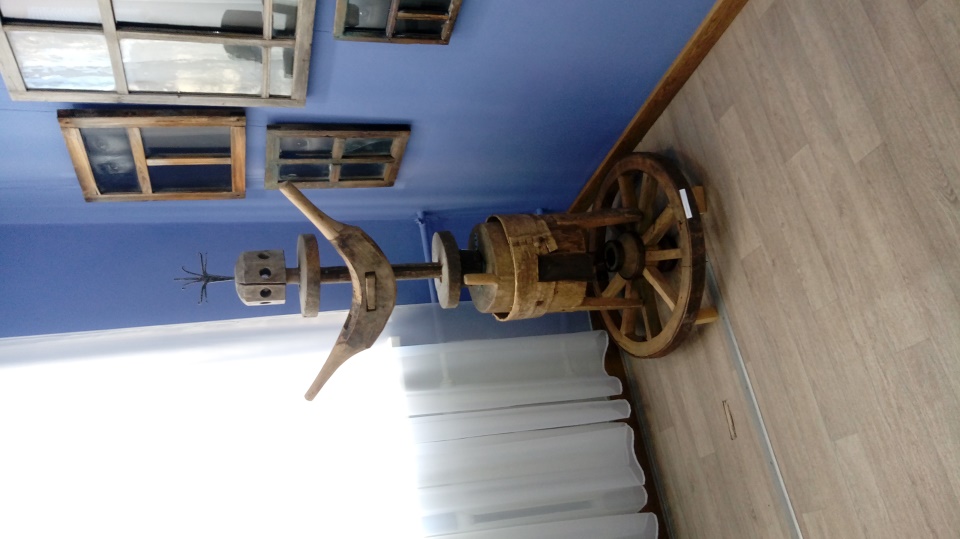 